三江学院文件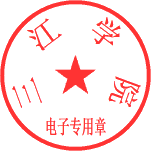 校教字〔2020〕55号关于印发《三江学院校外实习基地建设管理办法（试行）》的通知各学院：为贯彻落实《国务院办公厅关于深化产教融合的若干意见》（国办发〔2017〕95号）等文件精神，促进我校应用型人才培养模式改革和全面提高人才培养质量，强化实践教学环节，进一步加强和规范校外实习基地的建设和管理，经研究制定《三江学院校外实习基地建设管理办法（试行）》，现印发给你们，请遵照执行。特此通知。附件：三江学院校外实习基地建设管理办法（试行）三江学院2020年11月12日三江学院校长办公室                 2020年11月12日印发